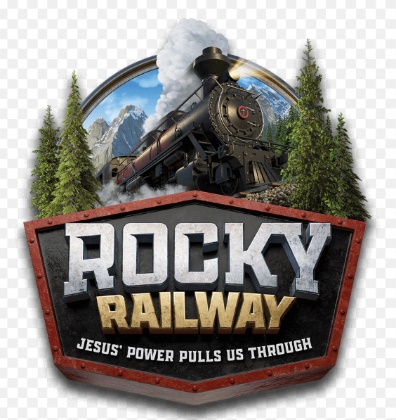 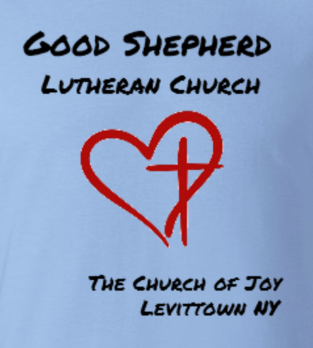 MATERIALSArts & CraftsSnackMonday: Paper lunch bagCotton ballsGoat sheet (worksheet will be posted online)GlueTuesday: 2 paper platesBrown construction paper in a circle shapeFeathersGlueScissorsSmall googly eyesYellow paperWednesday: Index cardPipe cleanersTapeWhite construction paper in a circleMedium googly eyesCrayons Yarn Thursday: Red and white paper straws2 brass bandsBrown construction paperRed circlesYellow construction paperWhite cardstockFriday: Black pom pomsLarge googly eyesBrown construction paperTape or staplerPencil Monday: “Chew, chew track.” Jesus’ power helps us do hard things!Ingredients:1. 2 pieces of licorice 2. A couple granola barsDirections: 1. Place the granola bars in a line, pretend they are super heavy like a real 300lb piece of wood 2. Then place the licorice across the top to make it look like a real railroad track. Sometimes we have to do hard things first and lay a solid foundation to get on the right track. Philippians 4:13 “For I can do everything through Christ, who gives me strength!”Tuesday: “Bagel Tunnel.” Jesus’ power gives us hope.Ingredients: 1. Favorite type of bagel, cut in half 2. Your favorite bagel spread, butter, cream cheese, or jamDirections: 1. Line up your bagels to look like a tunnel. You may be able to get down and look through the tunnel to see the light at the end. The light at the end of the tunnel is a sign of hope, that the train will come out safely. Psalm 31:24 “So be strong and courageous, all you who put your hope in the Lord!” Wednesday: “Coal Crunch.” Jesus’ Power helps us be bold. Ingredients:1. A couple Oreo cookies 2. A couple marshmallows 3. Dark icing 4. Plastic bagContinued on next page  Directions:1. Place Oreos in bag and crush2. Rip apart marshmallows and put in bag with Oreo pieces3. Squish Oreo and marshmallows 4. Remove from bag and shape into a ball to look like a piece of coal5. Take your dark icing and cover any light white parts. There you have a piece of coal that gives the train POWER. But Jesus gives us the most power.Isaiah 40:29 “He gives power to the weak and strength to the powerless.”Thursday: “Crunchy Crossbuck.” Jesus’ power lets us live forever! Ingredients:1. Twisted pretzels, or pretzel bread2. Icing, any type Directions:1. Squeeze icing in the middle of one pretzel2. Make an “X” with the two pieces3. Rotate your “X” or crossbuck, to look like a cross. Romans 8:11 “The Spirit is God, who raised Jesus from the dead, lives in you.” Friday: “Good Friend Fruit Pizza.” Jesus’ power helps us be good friends. Ingredients:1. A few graham crackers2. Whip cream in any form 3. Fresh fruit prepared with your grown-upDirections:1. Work together to construct a “fruit pizza” working together is a good way to show friendship and love. John 15:12 “Love each other in the same way I have loved you”